Учитель:Ермолаева Ульяна ВикторовнаЕрмолаева Ульяна ВикторовнаКатегория:Высшая Высшая Школа:МАОУ ООШ п.Кострово, Зеленоградский МО Калининградской обл.МАОУ ООШ п.Кострово, Зеленоградский МО Калининградской обл.Тема:Сравнение десятичных дробейСравнение десятичных дробейКласс:55Цели:Предметные: научить учащихся сравнивать десятичные дроби.Личностные: развивать интерес к изучению темы и мотивировать желание применить приобретённые знания и умения, формировать умение объективно оценивать свой труд и труд одноклассников.Метапредметные: формировать умение определять понятия, создавать обобщения, устанавливать аналогии.Предметные: научить учащихся сравнивать десятичные дроби.Личностные: развивать интерес к изучению темы и мотивировать желание применить приобретённые знания и умения, формировать умение объективно оценивать свой труд и труд одноклассников.Метапредметные: формировать умение определять понятия, создавать обобщения, устанавливать аналогии.Планируемые результаты:Учащиеся научатся сравнивать десятичные дроби Учащиеся научатся сравнивать десятичные дроби Тип урокаУрок открытия новых знанийУрок открытия новых знанийФорма работы учащихсяИндивидуальная, фронтальнаяИндивидуальная, фронтальнаяУчебникА.Г. Мерзляк, В.Б.Полонский, М.С. Якир Математика 5: Учебник для учащихся общеобразовательных учреждений, М. «Вентана-Граф», 2016.Образовательная платформа Uchi.ruА.Г. Мерзляк, В.Б.Полонский, М.С. Якир Математика 5: Учебник для учащихся общеобразовательных учреждений, М. «Вентана-Граф», 2016.Образовательная платформа Uchi.ruОборудование Интерактивная доска, проектор, ноутбуки (планшеты), наушникиИнтерактивная доска, проектор, ноутбуки (планшеты), наушникиЭтап урокаДеятельность учителяСсылки на карточки Учи.руОрганизационный моментЗдравствуйте ребята! Проверьте всё ли у вас готово к уроку и лежит на столах.  Откройте тетради, запишите число и "Классная работа".Актуализация знанийКакие числа мы с вами изучаем? (Натуральные, смешанные,)Какие дроби вы знаете? (Обыкновенные дроби, десятичные дроби)Посмотрите на доску. Что необходимо сделать? (Сравнить смешанные числа с картинкой)А затем? (Для того чтобы определить правильное число)Давайте проверимКакие математические действия вы знаете?(Сложение, вычитание, умножение, деление)https://uchebnik.mos.ru/app_player/44838 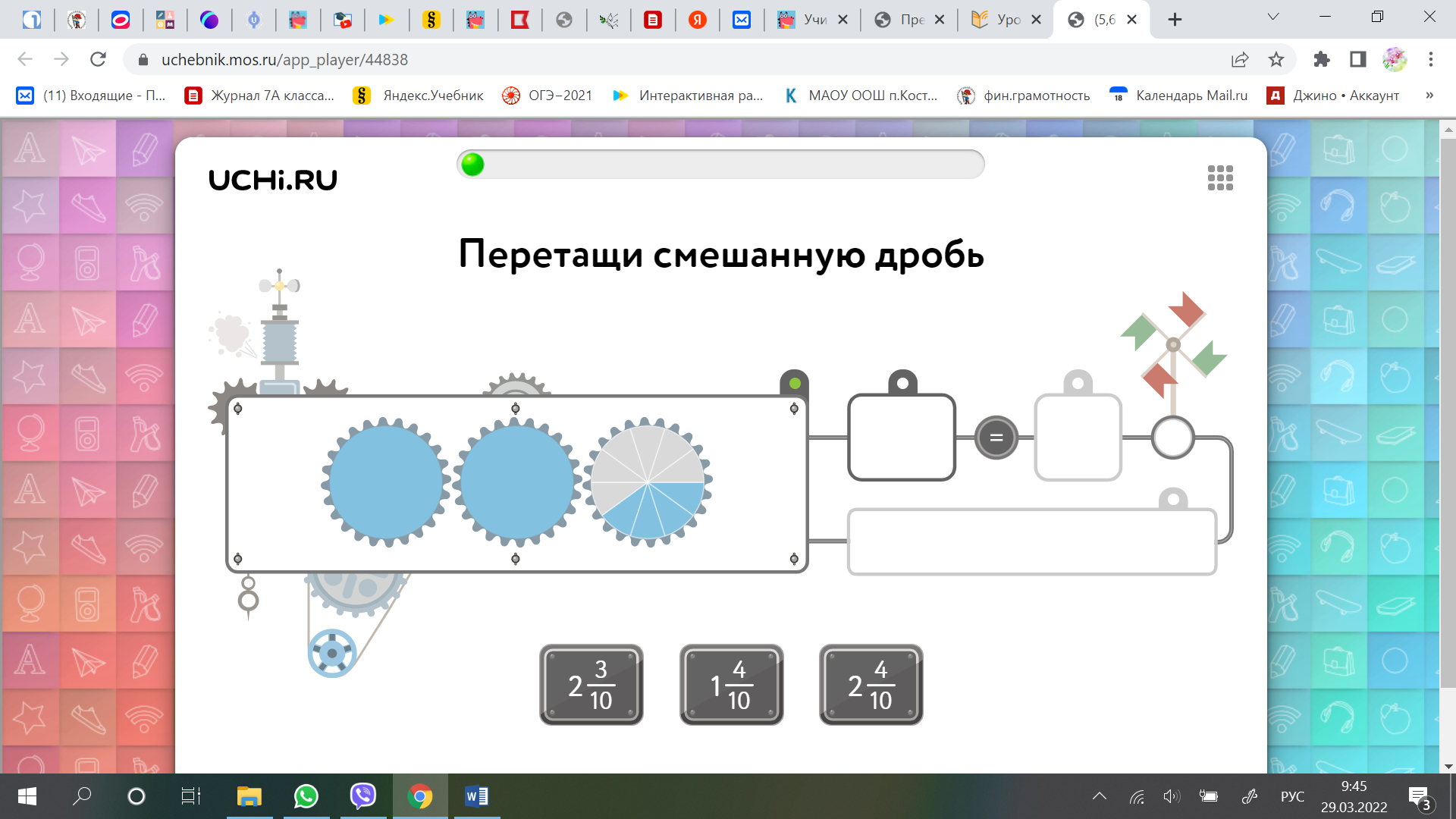 Самоопределение к деятельностиЧто необходимо сделать, чтобы  поставить спортсменов на пьедестал?(Сравнить)Сформулируйте тему сегодняшнего урока(Сравнение десятичных дробей)Все верно, сегодня мы будем учиться сравнивать десятичные дробиhttps://uchebnik.mos.ru/app_player/44863 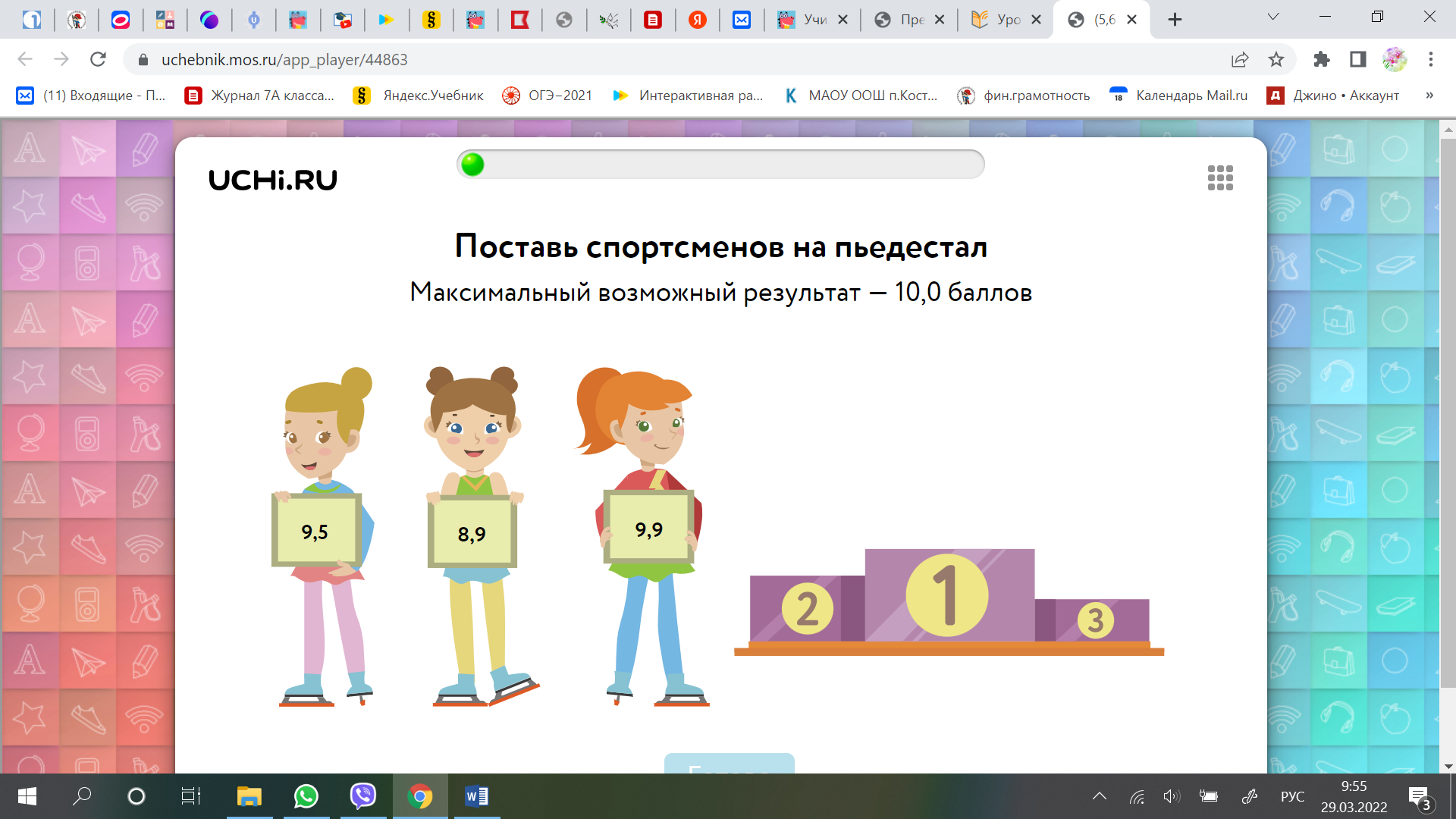 https://uchebnik.mos.ru/app_player/44861 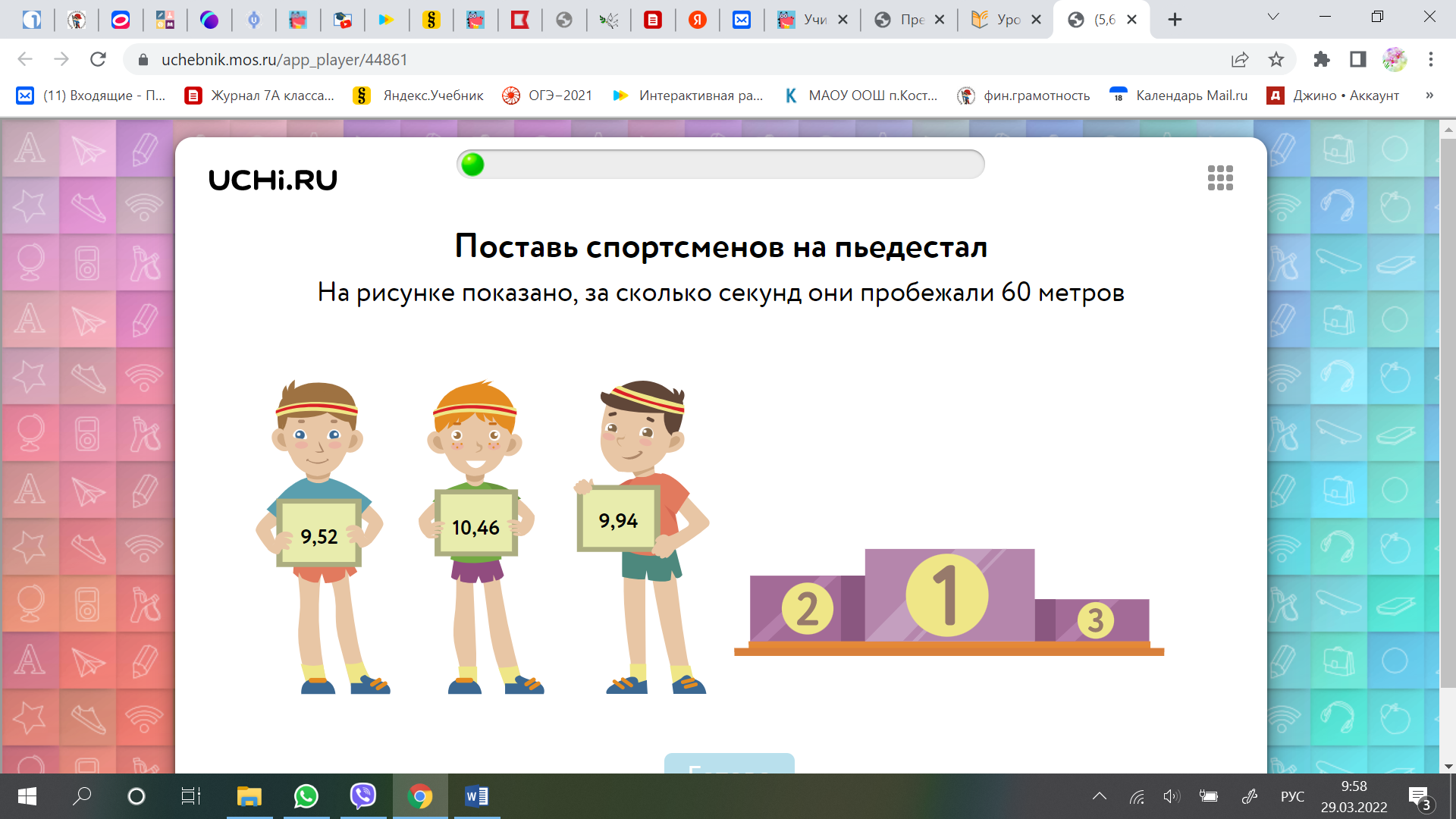 Введение понятияДавайте познакомимся с правилами сравнения десятичный дробей. И в этом нам поможет платформа учи.ру.Введите свои логины и пароли в свой личный кабинет.Откройте видеоурок и просмотрите.Давайте сравним 4,7 м и 4,70 м разными способами:1. переведя метры в сантиметры2. используя рисунок (квадрат)3. используя координатную осьВыполним аналогичное задание на Учи.руПроанализировав выполненные задания, давайте сделаем вывод.Откройте учебник на с. 211 прочитайте и запишите правила в свой блокнотик.https://uchi.ru/catalog/math/6-klass/lesson-2782?_ga=2.153289469.474194316.1648448530-1979368745.1614863681 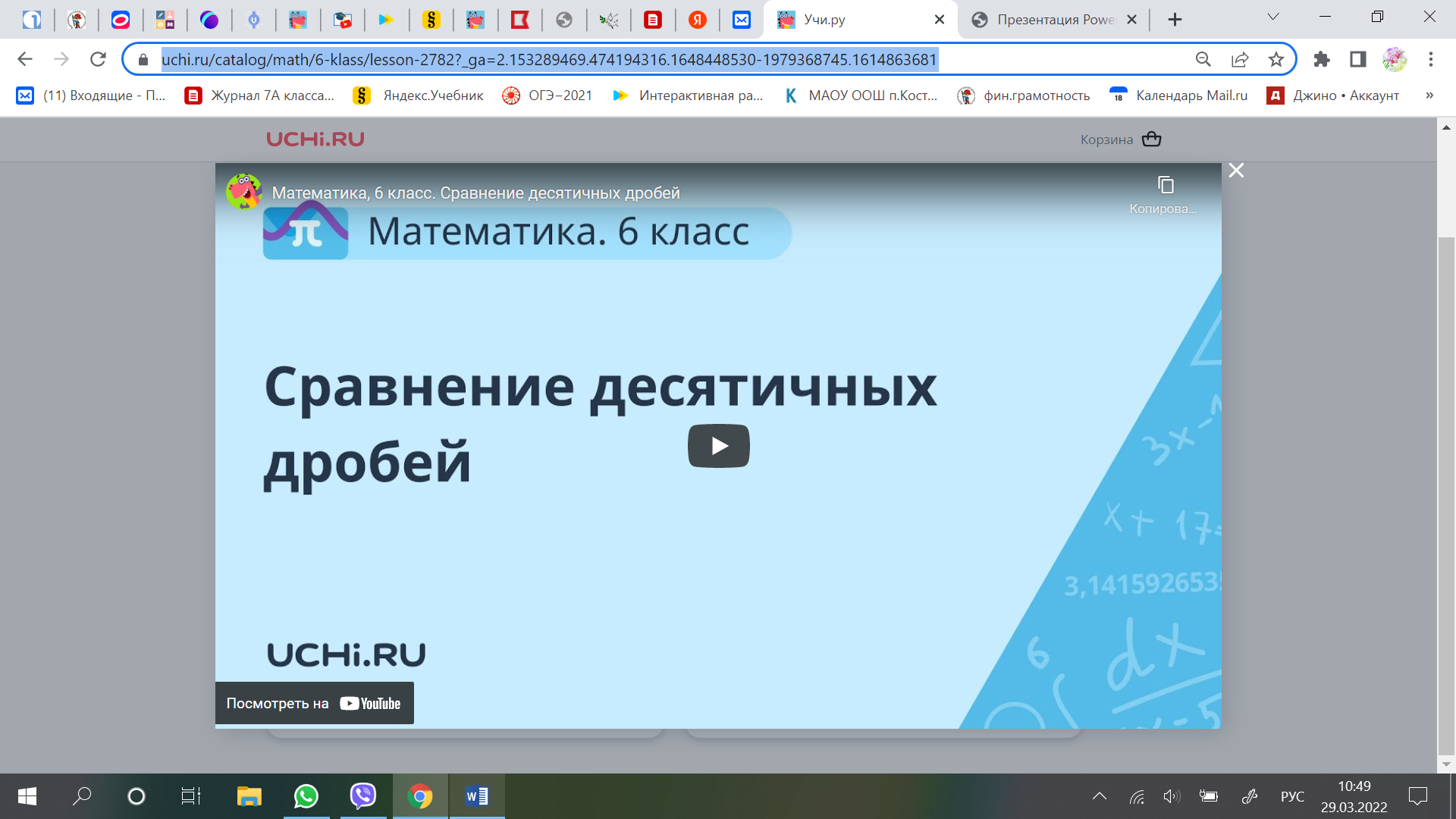 https://uchi.ru//teachers/cards/12316 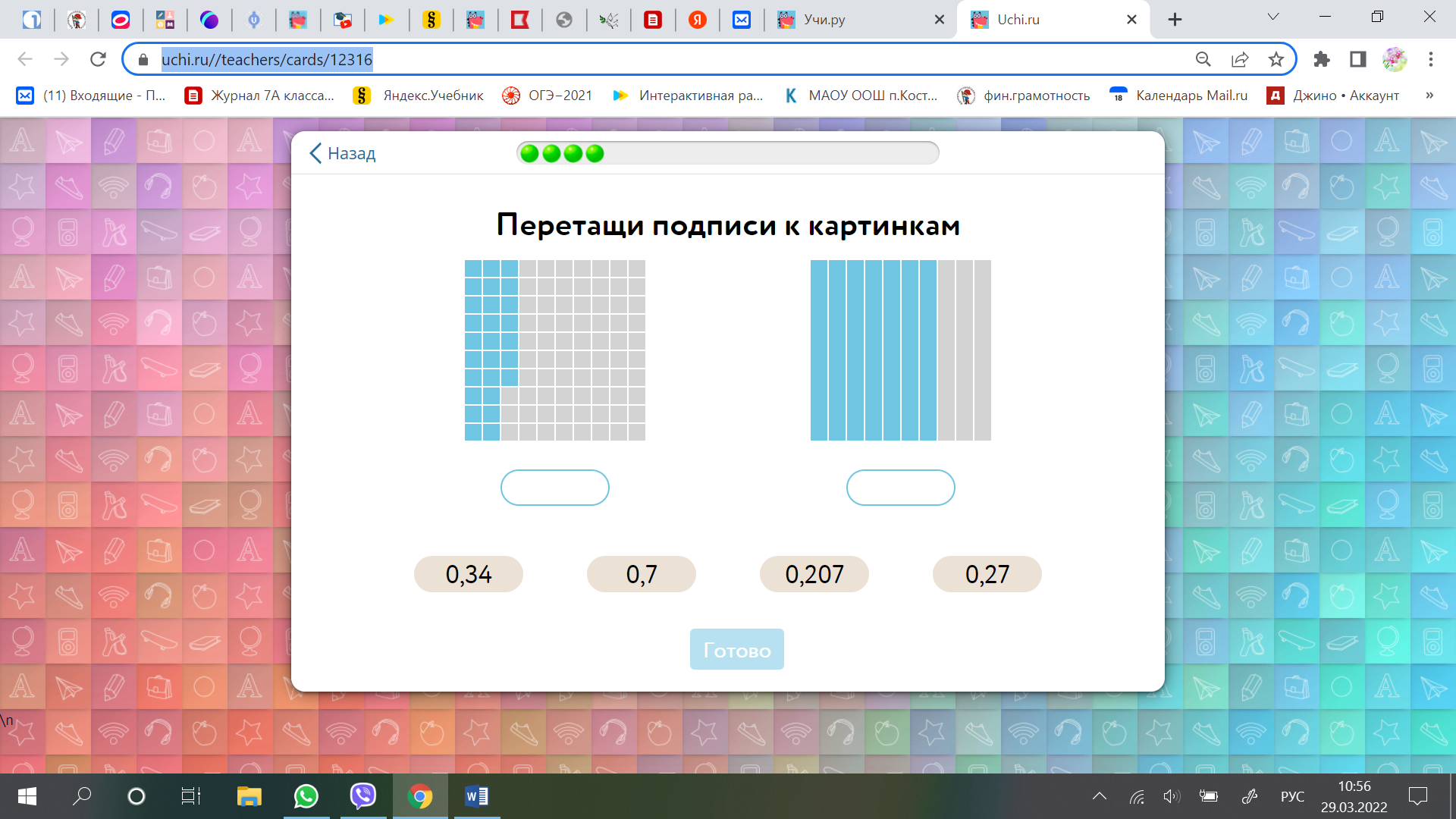 https://uchi.ru//teachers/cards/12317 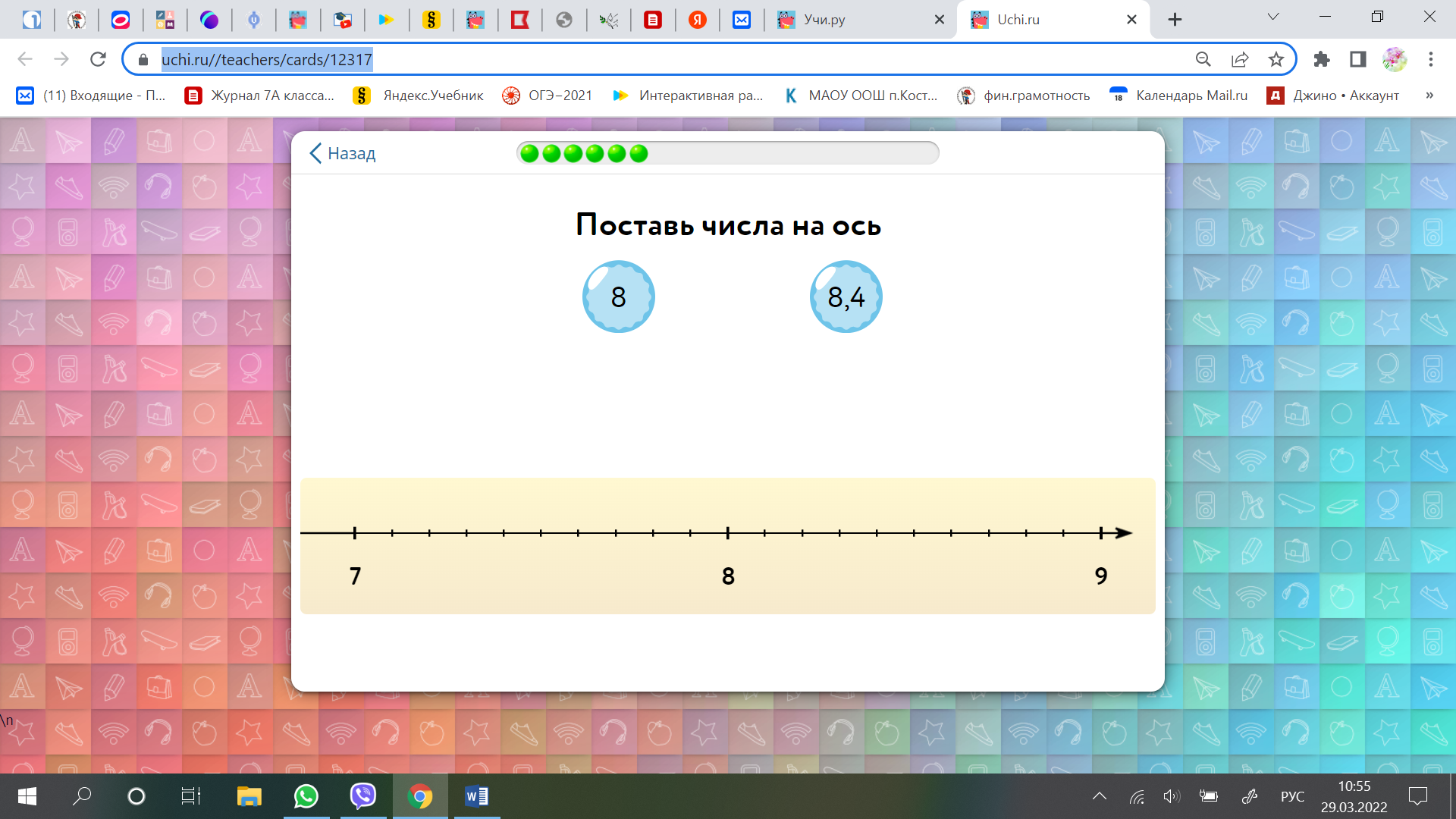 Работа по теме урокаРабота с заданиями от Учи.ру на интерактивной доскеhttps://uchi.ru//teachers/cards/12318 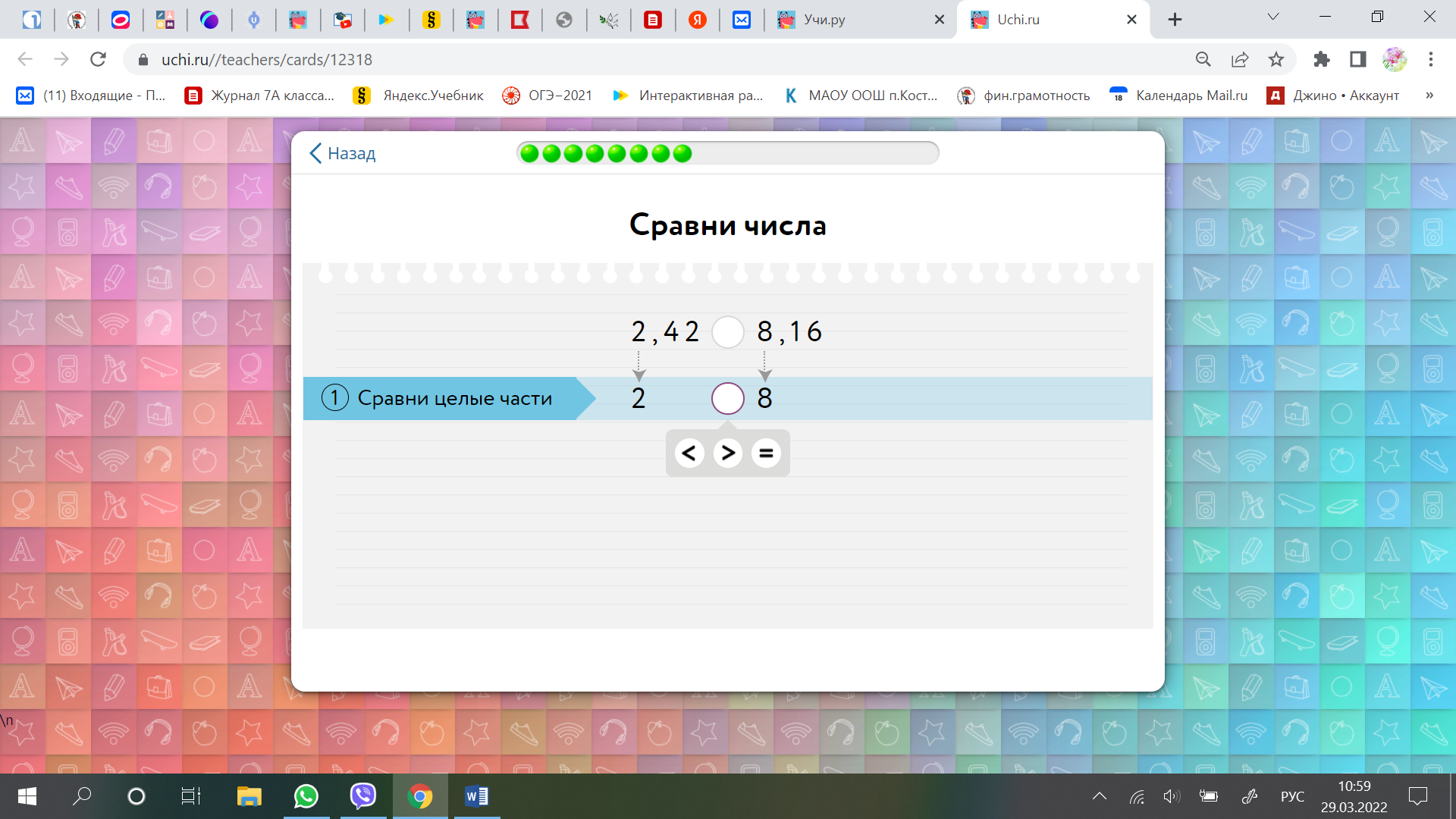 Закрепление материалаОтлично, теперь читаем задание из учебника №823, 825, 827ФизкультминуткаЗакрепление материалаЗамечательно. Теперь давайте возьмём в руки планшеты и каждый самостоятельно выполнит задания.https://uchi.ru//teachers/cards/12319 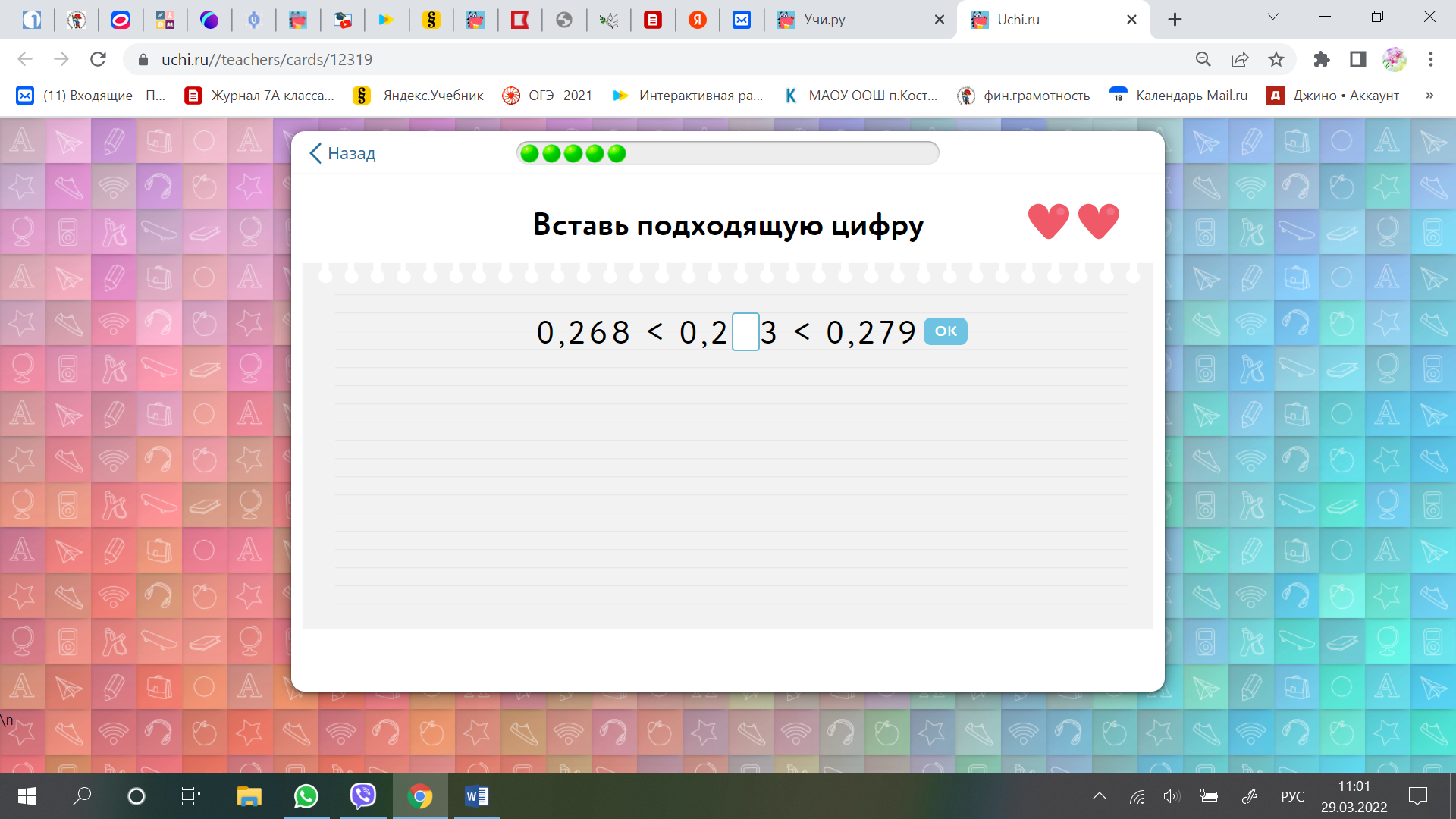 Подведение итогов урокаЧто нового вы сегодня узнали на уроке? Что было не понятно?Ребята у вас на столе лежат смайлики трех видов:-Я хорошо понял, как сравнивать десятичные дроби.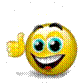  -Я не совсем понял, как сравнивать десятичные дроби, у меня были ошибки.-Я не понял, как сравнивать десятичные дроби.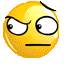 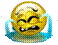 Домашнее задание§31, № 824, 828